SENTIDO DE LA VOTACIÓN SESIÓN ORDINARIA NO. 3 DE LACOMISIÓN EDILICIA PERMANENTE DE TRÁNSITO Y PROTECCIÓN CIVIL SESIÓN CONJUNTA CON LA COMISIÓN DE REGLAMENTOS Y GOBERNACIÓNPUNTO SEGUNDO.- Lectura y aprobación del orden del díaEl orden del día fue sometido a la consideración de los regidores quienes lo aprobaron por unanimidad.Comisión Edilicia de Tránsito y Protección Civil.SENTIDO DE LA VOTACIÓNComisión de Reglamentos y GobernaciónSENTIDO DE LA VOTACIÓNPUNTO CUARTO.- Iniciar los trabajos, planeación, estudio y análisis de la propuesta de proyecto de abrogación del Reglamento de Movilidad, Tránsito y Transporte para el Municipio de Zapotlán el Grande, Jalisco y la creación de 4 reglamentos de la Dirección de Tránsito y Movilidad del Ayuntamiento de Zapotlán el Grande, Jalisco.Después de discutir suficientemente el tema los regidores de ambas comisiones coincidieron con la propuesta que realizó la Presidenta de la Comisión de Reglamentos y Gobernación acordaron lo siguiente: Poner en receso la presente sesión y se reanudará la misma después convocando a la Comisión de Administración, esto después de que la Comisión de Reglamentos y Gobernación presente en la siguiente sesión de cabildo la propuesta de reforma del Reglamento Orgánico para la creación de la Dirección de Tránsito y Seguridad Vial del Municipio de Zapotlán el Grande y así continuar los trabajos a la par.  El Presidente de la Comisión de Tránsito y Protección Civil sometió a votación el punto de acuerdo siendo aprobado por unanimidad de los Regidores.SENTIDO DE LA VOTACIÓNCOMISIÓN EDILICIA DE TRÁNSITO Y PROTECCIÓN CIVIL.SENTIDO DE LA VOTACIÓN COMISIÓN DE REGLAMENTOS Y GOBERNACIÓNAl reanudar la sesión y ante la reasignación del estudio de dichos reglamentos y al ya no tener razón y materia para continuar los trabajos del turno original que aprobó el Pleno del Ayuntamiento en la Sesión Ordinaria No 4, no fue posible continuar con el desarrollo del Punto SEXTO del Orden del día de esta sesión y al no haber agendado puntos varios se dieron por concluidos los trabajos de la sesión ordinaria número 3. EJSB/krag.RegidorAprobadoAbstención En contraEdgar Joel Salvador Bautista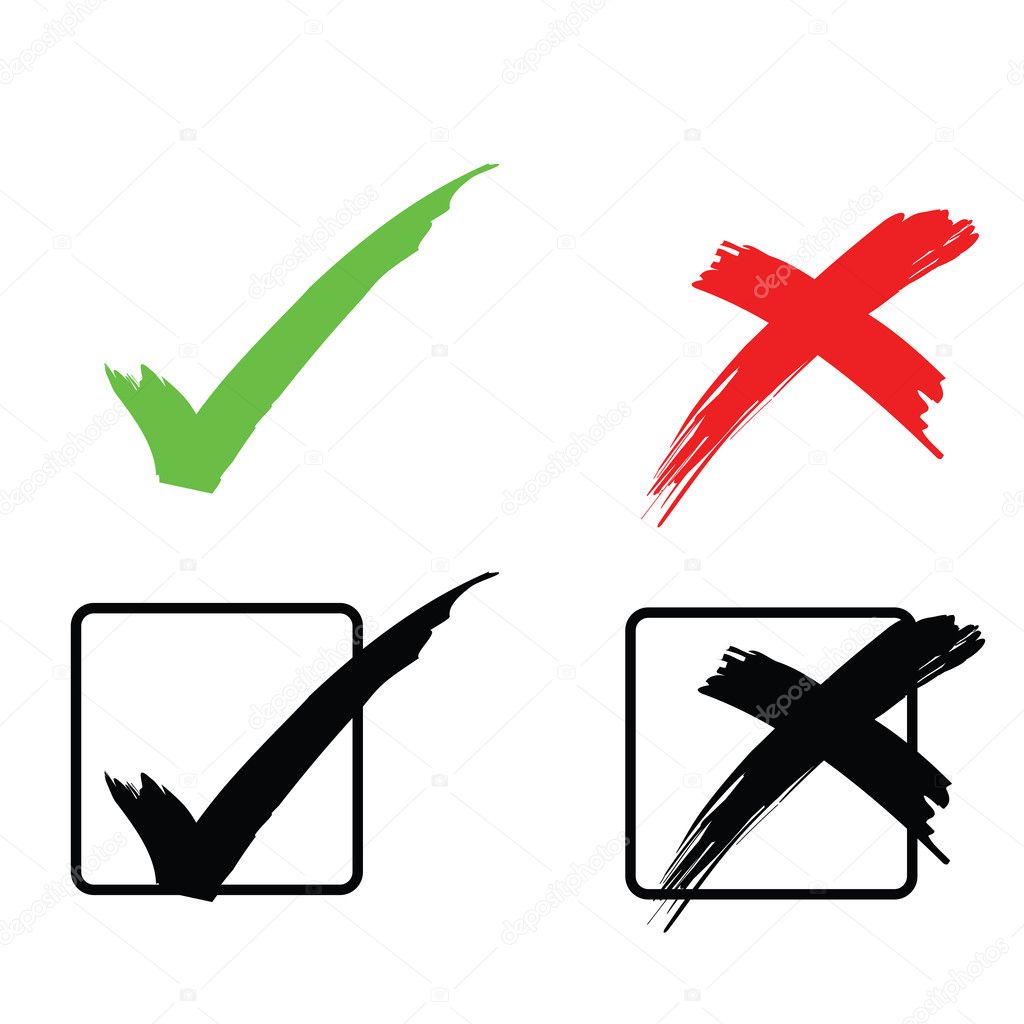 Marisol Mendoza PintoFrancisco Ignacio Carrillo GómezRegidorAprobadoAbstención En contraMagali Casillas ContrerasTania Magdalena Bernardino JuárezBetsy Magaly Campos CoronaAUSENTEAUSENTEAUSENTESara Moreno Ramírez Jorge de Jesús Juárez Parra RegidorAprobadoAbstención En contraEdgar Joel Salvador BautistaMarisol Mendoza PintoFrancisco Ignacio Carrillo GómezRegidorAprobadoAbstención En contraMagali Casillas ContrerasTania Magdalena Bernardino JuárezBetsy Magaly Campos CoronaAUSENTEAUSENTEAUSENTESara Moreno Ramírez Jorge de Jesús Juárez Parra 